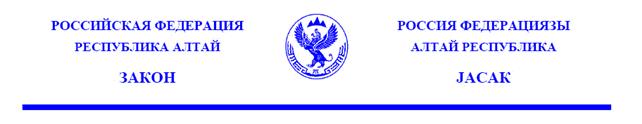 О внесении изменений в Закон Республики Алтай«О республиканском бюджете Республики Алтайна 2019 год и на плановый период 2020 и 2021 годов»Принят 
Государственным Собранием – 
Эл Курултай Республики Алтай 20 декабря 2019 годаСтатья 1Внести в Закон Республики Алтай от 17 декабря 2018 года № 75-РЗ             «О республиканском бюджете Республики Алтай на 2019 год и на плановый период 2020 и 2021 годов» (Сборник законодательства Республики Алтай, 2018,  № 161(167); 2019, № 163(169); официальный портал Республики Алтай (www.altai-republic.ru), 2019, 7 ноября)  следующие изменения:1) в статье 1:а) в части 1:в пункте 1 слова «в сумме 23 381 170,7 тыс. рублей» заменить словами            «в сумме 23 593 738,4 тыс. рублей»;в пункте 2 слова «в сумме 24 216 264,5 тыс. рублей» заменить словами            «в сумме 24 428 832,2 тыс. рублей»;б) в части 2:в пункте 1:слова «в сумме 18 291 484,9 тыс. рублей» заменить словами «в сумме 18 291 579,9 тыс. рублей»;слова «в сумме 20 281 386,0 тыс. рублей» заменить словами «в сумме 20 281 481,0 тыс. рублей»;в пункте 2:слова «в сумме 18 344 684,9 тыс. рублей» заменить словами «в сумме 18 344 779,9 тыс. рублей»;слова «в сумме 20 281 386,0 тыс. рублей» заменить словами «в сумме 20 281 481,0 тыс. рублей»;2) в статье 3:а) в части 1:в пункте 1 слова «в сумме 4 094 540,2 тыс. рублей» заменить словами            «в сумме 4 398 226,8 тыс. рублей»;в пункте 2 слова «в сумме 19 004 360,1 тыс. рублей» заменить словами            «в сумме 18 891 963,6 тыс. рублей»;в пункте 3 слова «в сумме 19 286 630,5 тыс. рублей» заменить словами    «в сумме 19 195 511,6 тыс. рублей»;б) в части 2:в пункте 2:слова «в сумме 12 740 251,8 тыс. рублей» заменить словами «в сумме  12 740 346,8 тыс. рублей»;слова «в сумме 13 367 795,6 тыс. рублей» заменить словами «в сумме  13 367 890,6 тыс. рублей»;в пункте 3:слова «в сумме 12 749 151,8 тыс. рублей» заменить словами «в сумме 12 749 246,8 тыс. рублей»;слова «в сумме 13 376 695,6 тыс. рублей» заменить словами «в сумме 13 376 790,6 тыс. рублей»;в части 1 статьи 6 слова «в сумме 3 668 880,3 тыс. рублей» заменить словами «в сумме 3 712 018,1 тыс. рублей»;статью 7 дополнить частью 8.1 следующего содержания:«8.1. Субсидии, предусмотренные настоящим Законом, предоставляются некоммерческим организациям, не являющимся государственными (муниципальными) учреждениями на создание и (или) развитие региональных гарантийных организаций в Республике Алтай.»;5) в статье 8:а) в части 1 слова «в сумме 1 577 917,2 тыс. рублей» заменить словами            «в сумме 1 576 680,7 тыс. рублей»;б) в части 2 слова «в сумме 4 087 695,4 тыс. рублей» заменить словами             «в сумме 4 342 297,5 тыс. рублей»;в) в части 3 слова «в сумме 3 279 273,7 тыс. рублей» заменить словами             «в сумме 3 327 531,7 тыс. рублей»;г) в части 4 слова «в сумме 1 079 675,4 тыс. рублей» заменить словами            «в сумме 1 086 378,2 тыс. рублей»;6) часть 1 статьи 13 дополнить пунктом 4 следующего содержания:«4) от безвозмездных поступлений от государственных (муниципальных) организаций.»;7) приложение 1 «Прогнозируемый объем поступлений доходов в республиканский бюджет на 2019 год и на плановый период 2020 и 2021 годов» изложить в редакции согласно приложению 1 к настоящему Закону;8) приложение 2 «Источники финансирования дефицита республиканского бюджета на 2019 год» изложить в редакции согласно приложению 2 к настоящему Закону;9) приложение 4 «Перечень главных администраторов доходов республиканского бюджета» изложить в редакции согласно приложению 3 к настоящему Закону;10) приложение 8 «Распределение бюджетных ассигнований на осуществление бюджетных инвестиций на строительство и реконструкцию автомобильных дорог общего пользования регионального значения и искусственных сооружений на них со сметной стоимостью свыше                            100 миллионов рублей, а также софинансирование в которые осуществляется  за счет межбюджетных субсидий из федерального бюджета, на 2019 год» изложить в редакции согласно приложению 4 к настоящему Закону;11) приложение 9 «Распределение бюджетных ассигнований                       на осуществление бюджетных инвестиций на строительство и реконструкцию автомобильных дорог общего пользования регионального значения                     и искусственных сооружений на них со сметной стоимостью свыше                          100 миллионов рублей, а также софинансирование в которые осуществляется          за счет межбюджетных субсидий из федерального бюджета, на плановый период 2020 и 2021 годов» изложить в редакции согласно приложению 5           к настоящему Закону;12) приложение 10 «Объем бюджетных ассигнований, направляемых                на исполнение публичных нормативных обязательств, на 2019 год» изложить в редакции согласно приложению 6 к настоящему Закону;13) приложение 12 «Объем бюджетных ассигнований, направляемых на государственную поддержку семьи и детей, на 2019 год» изложить в редакции согласно приложению 7 к настоящему Закону;14) приложение 14 «Распределение бюджетных ассигнований на реализацию государственных программ и непрограммных расходов на                  2019 год» изложить в редакции согласно приложению 8 к настоящему Закону;15) приложение 15 «Распределение бюджетных ассигнований на реализацию государственных программ и непрограммных расходов на плановый период 2020 и 2021 годов» изложить в редакции согласно приложению 9 к настоящему Закону;16) приложение 16 «Ведомственная структура расходов республиканского бюджета на 2019 год» изложить в редакции согласно приложению 10 к настоящему Закону;17) приложение 17 «Ведомственная структура расходов республиканского бюджета на плановый период 2020 и 2021 годов» изложить в редакции согласно приложению 11 к настоящему Закону;18) приложение 18 «Распределение бюджетных ассигнований по целевым статьям (государственным программам и непрограммным направлениям деятельности), группам видов расходов классификации расходов республиканского бюджета на 2019 год» изложить в редакции согласно приложению 12 к настоящему Закону;19) приложение 19 «Распределение бюджетных ассигнований по целевым статьям (государственным программам и непрограммным направлениям деятельности), группам видов расходов классификации расходов республиканского бюджета на плановый период 2020 и 2021 годов» изложить  в редакции согласно приложению 13 к настоящему Закону;20) приложение 20 «Распределение бюджетных ассигнований по разделам и подразделам классификации расходов республиканского бюджета на 2019 год и на плановый период 2020 и 2021 годов» изложить в редакции согласно приложению 14 к настоящему Закону;21) приложение 21 «Распределение бюджетных ассигнований на осуществление бюджетных инвестиций в объекты капитального строительства государственной собственности Республики Алтай сметной стоимостью более 100 миллионов рублей, а также софинансирование в которые осуществляется за счет межбюджетных субсидий из федерального бюджета (за исключением строительства и реконструкции автомобильных дорог общего пользования регионального значения и искусственных сооружений на них за счет средств Дорожного фонда Республики Алтай), на 2019 год» изложить в редакции согласно приложению 15 к настоящему Закону;22) приложение 22 «Распределение бюджетных ассигнований на осуществление бюджетных инвестиций в объекты капитального строительства государственной собственности Республики Алтай сметной стоимостью более 100 миллионов рублей, а также софинансирование в которые осуществляется за счет межбюджетных субсидий из федерального бюджета (за исключением строительства и реконструкции автомобильных дорог общего пользования регионального значения и искусственных сооружений на них за счет средств Дорожного фонда Республики Алтай), на плановый период 2020 и 2021 годов» изложить в редакции согласно приложению 16 к настоящему Закону;23) приложение 23 «Распределение межбюджетных трансфертов бюджетам муниципальных районов и городского округа в Республике Алтай на 2019 год» изложить в редакции согласно приложению 17 к настоящему Закону;24) в приложении 24 «Распределение межбюджетных трансфертов бюджетам муниципальных районов и городского округа в Республике Алтай                 на 2020 год»:а) в строке 1: в графе 2 цифры «63724,4» заменить цифрами «21063,0»;в графе 8 цифры «160479,3» заменить цифрами «203140,7»;б) в строке 1.19:в графе 2 цифры «44860,9» заменить цифрами «2199,5»;в графе 8 цифры «44860,8» заменить цифрами «87522,2».Статья 2Настоящий Закон вступает в силу со дня его официального опубликования.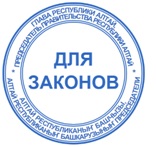 Председатель                                                     Глава Республики Алтай,Государственного Собрания ‒                         Председатель ПравительстваЭл Курултай Республики Алтай                      Республики Алтай	                            В.Н. Тюлентин                                                   О.Л. Хорохординг. Горно-Алтайск20 декабря 2019 года№ 63-РЗ